НАУЧНО-ИССЛЕДОВАТЕЛЬСКАЯ РАБОТА«Почему английский язык является языком международного общения?»ПРЕДМЕТ: «Английский язык»                                                                                                      Подготовила:   Загидулина                                                                                                                                                                                                                          Олеся, 6 класс                                                                                                                                                                                                                                                                                                                                                         Руководитель: учитель                                                                                                           английского языка                                                                                                              Бурлакова  Л. М.СОДЕРЖАНИЕВВЕДЕНИЕ                                                                                                              31. Как английский язык стал международным.                                                  62. Почему сегодня английский язык является международным.                        93. Английский язык в русской разговорной речи.                                              124. Отношение людей к изучению международного языка в нашем городе.        20ЗАКЛЮЧЕНИЕ                                                                                                     21Список использованных источников                                                                  23Приложение                                                                                                           24                                                       ВВЕДЕНИЕВладеть другим языком –значит обладать   второй душой(Карл Великий)Как и многие, я и моя семья  любим путешествовать.  В этом  году  мы  собираемся  съездить  за  границу  и  я  мечтаю  услышать  речь,  которую  я  изучаю  на  уроках.  Мне  очень  нравится  английский  язык. Пока  мои  знания  ещё  не  велики, но  я  стараюсь  узнать  как  можно  больше, чтобы  в  дальнейшем  общаться  на  английском  языке. Поэтому  я  выбрала  такую  тему.Целью моей работы является доказать что английский язык по праву является международным языком общения.Для достижения этой цели, мне было необходимо решить следующие задачи:Изучить историю как английский язык стал международным. Выявить заимствованные английские слова, используемые в русской разговорной речи.Показать актуальность знания английского языка в жизни современных подростков.Выявить отношение жителей нашего города  к изучению английского языка.Методы исследования:Изучение и поиск материала по исследуемой теме.Проведение опроса с целью выявления «нужности»  английского языка в жизни: беседа.Обобщение полученной информации. Прогнозирование.Объект исследования - английский язык.Предмет исследования - роль английского языка в современном мире.Значимость моего исследования заключается в том, что множество жителей не знают, как английский стал популярным иностранным языком. Об этом не дается информация в школьных программах. О роли английского языка в мире говорят, в основном,  рекламируя курсы иностранного языка. Через свой проект я хотела показать значимость английского языка в нашей жизни.Практическое применение - моя работа может использоваться на уроках английского языка для формирования мотивации школьников к изучению английского языка.          Гипотеза– английский язык останется языком международного общения даже несмотря на то, что на китайскомговорят больше людей. КАК АНГЛИЙСКИЙ ЯЗЫК СТАЛ МЕЖДУНАРОДНЫМ      Английский язык стал международным языком не так быстро, как кажется. Все началось в далеком XVII веке, когда Англия перестала быть страной, которую завоевывают, и стала страной-завоевателем, весьма преуспев в этом деле. Английский флот был одним из самых сильным в мире. Все морские пути были подвластны англичанам. Большая часть суши — половина территории Северной Америки, множество стран Африки и Азии, Австралия, Индия — была под властью британской короны. Английский язык проник во все уголки земного шара. На тот момент самой главной задачей для Англии было налаживание торговых отношений.  Англия дала толчок к зарождению мировой экономики и развитию международных отношений в XVIII веке, именно английский язык использовался для торговли. Даже когда колонизированные страны получили независимость, торговые отношения с Великобританией продолжали развиваться, остался и английский язык.  Тот, кто хотел зарабатывать себе на хлеб, должен был общаться на английском.   Во второй половине XX века Англия отошла на второй план, началась эпоха Америки. После Второй мировой войны большинство держав было озабочено восстановлением своих стран. В свою очередь, США пострадали меньше остальных и продолжили развиваться во всех направлениях: экономическом, дипломатическом, политическом и военном. Особенно активно страна развивала экономические отношения. Америка сделала правильный выбор, продолжив английскую традицию. Американские товары заполонили все страны.     Появление компьютера и Интернета. Любой стране выгодно, чтобы ее язык был международным. Будучи одной из самых сильных стран мира, Америка вела языковую политику именно в направлении глобализации своего языка. И ключевую роль сыграло именно то, что в США появилось два изобретения, без которых наша жизнь немыслима, — компьютер и Интернет. Эти средства мгновенного распространения информации сильно способствовали глобализации английского языка.      Мода на американский образ жизни. Во второй половине XX века на фоне поствоенных и полуразрушенных стран США выглядели весьма привлекательно. «Американская мечта» казалась идеалом, и жители разных стран стремились хоть как-то приблизиться к этому идеалу, а язык — один из способов стать ближе. Фильмы, музыка, молодежные движения пришли к нам из-за океана и принесли с собой англоязычную культуру.2. ПОЧЕМУ СЕГОДНЯ АНГЛИЙСКИЙ ЯЗЫК ЯВЛЯЕТСЯ МЕЖДУНАРОДНЫМАнглийский — всемирный язык. На сегодняшний день английский язык стал международным языком, он самый распространенный в мире. Более чем для 400 миллионов человек он является родным, для 300 миллионов он остается вторым языком, и еще 500 миллионов в какой-то мере владеют английским.         Много раз я слышала вопрос: Почему китайский язык не становится международным, ведь на нем говорят больше людей, чем на английском? Я изучила достоверные источники и выяснила, что на китайском языке говорят 1,3 миллиарда человек, а это больше. Но на самом деле, препятствия тому чтобы китайский стал международным языком, есть. Главное среди них носит чисто лингвистический характер. Этот язык является изолирующим по своей грамматической структуре. В китайском, по сравнению с другими языками, и в частности с нашим, не используются окончания, суффиксы и префиксы для выражения грамматического отношения. Для этих целей используется определенный порядок слов и служебные частицы. По большому счету, ничего сложного в таких конструкциях нет, просто они являются весьма непривычными для европейцев и носителей других языков. Гораздо более серьезная сложность заключается в том, что китайский является тоновым языком. Один и тот же слог, в зависимости от тона, может приобретать различные значения. Освоить этот момент не носителю языка труднее всего. Ну и третья причина, почему данный язык не становится международным, заключается в иероглифической письменности.  проблемы возникают не только в изучении и использовании этой сложной письменности, но и при работе с компьютером, так как набор такого представляет немало трудностей.Есть, конечно, пиньин – адаптированная латиница для записи китайских слов, которая является официально признанной, однако,пиньин приходится «украшать» диакритическими знаками, что, опять же, значительно усложняет его. Английский — язык торговли и бизнеса. Во многих странах английский занимает очень важное место как язык дипломатии, торговли и бизнеса. 90% мировых сделок заключается на английском языке. Мировые финансовые фонды и биржи работают на английском языке. Финансовые гиганты и крупные корпорации используют английский язык независимо от того, в какой стране они находятся.Английский — язык образования. Английский — самый популярный иностранный язык в школах. Самые престижные вузы мира — англоязычные. В странах, где английский — второй государственный язык, студенты предпочитают учиться на английском. Знание английского дает возможность получить хорошее образование и построить успешную карьеру.Английский — язык путешествий. Масштабные путешествия англичан на протяжении двух веков принесли свои плоды. В XXI веке английский — язык путешествий. В какую бы страну вы ни попали, на английском вас поймут везде. В отеле, в ресторане, на автобусной остановке вы сможете объясниться с местными жителями.  Английский — язык науки и техники. Английский стал языком XXI века — века технического прогресса и информационных технологий. Сегодня все инструкции и программы для новых гаджетов пишутся на английском. Научные доклады, статьи, отчеты публикуются на английском. 90% Интернет-ресурсов — англоязычные. Подавляющее большинство информации во всех сферах — наука, спорт, новости, развлечения — выходит в свет на английском языке.Английский — язык молодежи. Английский стал языком молодежной культуры. Американские актеры, актрисы, музыканты были и остаются кумирами не одного поколения людей. Голливуд и сегодня — бесспорный лидер киноиндустрии. Культовые американские боевики и блокбастеры смотрят на английском языке во всем мире. Из Америки пришли джаз, блюз, рок-н-ролл и еще множество стилей музыки, которые популярны до сих пор.Английский — универсальный язык. В дополнение ко всему вышесказанному, английский язык красивый, мелодичный и легкий в изучении. Английский обладает одним из самых богатых словарных запасов в мире, но при этом в нем несложная грамматика. Слова сами притягиваются друг к другу, образуя лаконичные и понятные предложения. Международный язык должен быть простым и всем понятным. Возможно, нам очень повезло, что именно такой несложный язык объединил мир. Какой тернистый путь через несколько столетий может пройти язык! Сегодня мы можем с уверенностью сказать, что в XXI веке английский является международным языком №1. Как долго он будет оставаться международным, сказать сложно. Но, определенно, этот статус сохранится еще не одно десятилетие. 3.АНГЛИЙСКИЙ ЯЗЫК В РУССКОЙ РАЗГОВОРНОЙ РЕЧИЯ люблю свой родной русский язык, он богат и могуч и это самое «богатство» постоянно растет. Причем часто новые слова приходят из английского языка. Я бы хотела рассказать  о наиболее часто употребляемых словах английского происхождения в русском языке. Я обнаружила, что знаю уже более сотни слов на английском, даже не изучая их специально.   Многие понятия, касающиеся названий предметов одежды и мира моды, пришли к нам из английского языка.  АйвориIvory — слоновая кость. В косметике очень популярен цвет слоновой кости. БодиBody — тело. Боди – это такая одежда, видимо слово произошло от того, что этот вид одежды облегает именно тело.  Джинсы Jeans — сегодня находят место в гардеробе практически каждого человека. КлатчToclutch — схватить, стиснуть, сжать. Mаленькая дамская сумочка, которую «сжимают» в руках. Леггинсы/легинсыLeggings — гетры, гамаши; leg — нога  Лонгслив Long — длинный; sleeve — рукав. Футболка с длинными рукавами. Свитер Tosweat — потеть. В свитере и правда бывает жарко, так что происхождение слова вполне логичное. Смокинг Smokingjacket — «пиджак, в котором курят». У этого слова интересное происхождение. Раньше «пиджаки, в которых курят» были домашней одеждой. Когда джентльмен собирался покурить, он надевал плотный пиджак (smokingjacket), который призван был защитить его одежду от запаха дыма и падающего пепла.  Худи Hood — капюшон. Толстовка с капюшоном.Английские заимствования из кулинарии. Кухня англоговорящих людей — это сотни вкусностей и полезностей, поэтому наши отечественные хозяюшки тоже готовят всевозможные заморские яства. Вот какими словами и блюдами обогатился русский язык благодаря английскому.  Джем to jam — сжимать, давить Аналог нашего варенья, только фрукты «давят, смешивают», чтобы у блюда была желеобразная консистенция. Крекер to crack — ломать Хрустящее печенье, которое легко ломается. ПанкейкPan — сковорода; cake — торт, лепешка, блинчик. Американский вариант наших блинчиков. Ростбиф Roast — жареная; beef — говядина. Кусок говяжьего мяса, обычно приготовленного на гриле. Хот-дог Hot — горячая; dog — собака. Давайте разберемся, почему же любимое многими блюдо назвали так странно. Дело в том, что хот-доги пришли в США из Германии, где их называли Dachshundsandwiches (сэндвич-такса). Это название было сложно произносить и его заменили на hotdog. Но почему в Германии блюдо было связано с собаками? Есть версия, которую отстаивают многие историки, о том, что в Германии вплоть до середины XX века довольно часто в сосиски добавляли собачье мясо, поэтому длинные сосиски стали называть «таксами». Чипсы Chips — жареный хрустящий картофель. Это слово интересно тем, что только в британском английском chips означает чипсы.Английский — международный язык, который чаще всего используют на деловых переговорах высокого уровня. Терминология мира бизнеса строится тоже на словах английского происхождения, поэтому если вы работаете в сфере экономики, менеджмента, маркетинга, финансирования и т. д., то уже знаете сотни английских слов. Представлю наиболее часто употребляемые из них.  Словарь любителей спорта почти полностью состоит из английских заимствований, так что можно сказать, что болельщики учат не только спортивные термины, но и расширяют свой словарный запас английского языка. Посмотрите, какие «спортивные» слова подарил нам английский. Армрестлинг Arm — рука; wrestling — борьба. Борьба на руках. Баскетбол, волейбол, футбол, бейсбол, гандбол Ball — мяч; basket — корзина; volley — удар с лета, прием мяча на лету; foot — нога; base — база; hand — рука. Виды спорта с мячом. Бодибилдинг Body — тело; build — строить. Физические упражнения с тренажерами или тяжелыми снарядами для наращивания мышечной массы, «построения тела». Дайвингискуба-дайвинг Dive — нырять; SCUBA (Self Contained Underwater Breathing Apparatus) — акваланг. Два вида подводного плавания. Причем в русском языке обычно словами «дайвинг» и «скуба-дайвинг» называют подводное плавание с аквалангом, в то время как в английском diving — ныряние без акваланга, а scuba-diving — подводное плавание с аквалангом. Допинг Dope — наркотик Запрещенные средства, взбадривающие организм на короткий промежуток времени. Керлинг Tocurl — крутить. Игра, в которой нужно попасть камнем, скользящим по льду, в мишень. При этом камень округлой формы крутится. Кикбоксинг Kick — пинок; box — боксировать. Разновидность бокса, в которой допускаются удары ногами — «пинки». В IT-сфере почти все слова взяты из английского. Другие часто употребляемые заимствования в русском из английского языка. АнималистикаAnimal — животное. Жанр в искусстве, в котором используются изображения животных. Часто можно услышать «анималистичныйпринт» о кофточке с леопардовой окраской. Аутсайдер Outsider — посторонний, крайний. Неспециалист в какой-либо отрасли либо неудачник, а также команда или спортсмен, у которых практически нет шанса победить. Бестселлер Best — лучший; seller — продаваемый, ходовой товар. Товар, который лучше всего продается. Блендер Toblend — смешивать. Прибор для измельчения и смешивания продуктов. Блокбастер Block — квартал; tobust — взрывать Популярный фильм, который производит эффект взорвавшейся бомбы. Бойлер Toboil — кипеть Прибор для нагрева, «кипения» воды. Брифинг Brief — короткий Короткая конференция. Бэк-вокал Backing — поддержка; vocal — вокал. Певцы, которые подпевают исполнителю. ГламурGlamour — обаяние, очарование, «глянец». Демонстративная роскошь. Грант Grant — дар, субсидия, дотация. Денежные средства, направляемые на поддержку искусства, науки и т. д. ДеструктивныйTodestruct — разрушать. Опустошающий, неплодотворный, разрушительный. Имиджмейкер Image — образ; make — делать. Человек, который создает имидж, внешний образ. Импичмент Impeachment — недоверие, осуждение. Отрешение от власти главы государства вследствие каких-либо нарушений закона. Кемпинг Camp — лагерь. Оборудованная для туристов база отдыха с палатками или небольшими домиками. Клевый От clever — умный, ловкий, одаренный. По некоторым данным это сленговое слово тоже имеет английские корни. Клоун Clown — неотесанный парень, шут, клоун. Любимец детей в цирке (цирковой комик). Кроссворд Cross — пересекающийся; word — слово. Любимая всеми головоломка, где слова пересекают друг друга. ЛузерTolose — терять, упустить, отстать. Неудачник. МейнстримMainstream — главная линия, основное направление. Преобладающее направление в какой-либо области. Парковка Topark — парковать, ставить на стоянку. Стоянка для автомобилей. Паззл Puzzle — головоломка. Головоломка, состоящая из множества кусочков. ПлейлистPlay — играть; list — список. Перечень композиций для воспроизведения. Прессинг Topress — давить Давление, натиск. Часто используется в значении «психологическое давление». Рейтинг Torate — оценивать Оценка чего-либо, степень популярности. Ремейк Remake — переделка. Обновленная версия старого товара. Репортаж Toreport — сообщать. Сообщение в прессе о каких-то событиях. Саммит Summit — вершина. Собрание глав государств или правительств на высшем уровне. Саундтрек Sound — звук; track — дорожка. Звуковая дорожка, обычно музыка из фильма. Секонд-хэндSecond — второй; hand — рука. Бывшие в употреблении вещи, которым ищут «вторые руки». Секьюрити Security — безопасность, охрана. Служба безопасности, охранник. СелфиSelf — само- по сути это «самофотографирование». Сквер Square — площадь. Озелененный участок в городе. Спикер Tospeak — говорить. Тот, кто выступает и «говорит» на конференции, вебинаре, совещании и т. д. Тест-драйв Test — пробный; drive — поездка. Пробная поездка для оценки качеств автомобиля. Ток-шоу Totalk — говорить; show — представление Шоу, в ходе которого участники высказывают своё мнение по какому-либо вопросу. Трамвай Tram — вагон; way — путь. Вид общественного транспорта. Триллер Thrill — нервная дрожь. Художественное произведение, которое заставляет вас почувствовать нервную дрожь и мурашки, бегающие по спине. Троллейбус Trolley — роликовый токосъемник; bus — автобус, омнибус. Название появилось потому, что раньше у троллейбусов были роликовые токосъемники. Тюнинг Tuning — настройка, налаживание. Переделка, усовершенствование автомобиля. Хенд-мейдHand — рука; made — сделано. Вещи, сделанные руками. Шампунь Shampoo — мытье головы. Средство для мытья головы. Эскалация Toescalate — подниматься, обострять. Возрастание, усиление чего-либо. Например, эскалация конфликта — это обострение конфликта. Вот такие слова английского происхождения в русском языке мы часто используем в своей речи. Однако подобных заимствований из английского в русском языке намного больше.4. ОТНОШЕНИЕ ЛЮДЕЙ К ИЗУЧЕНИЮ МЕЖДУНАРОДНОГО ЯЗЫКА В НАШЕМ   ГОРОДЕРаботая над моим исследованием, мне стало интересно, а знают ли английский язык в нашем городе? Как наши жители относятся к его изучению и нужен ли он в их жизни? Для этого я провела небольшой  опрос среди населения в возрасте от 18 до 60 лет (приложение №1), в результате которого выяснилось, что 30% опрошенных знают английский язык на уровне «elementary», 70% - не знают его. Опрошенные, не знающие английский язык, все хотели бы на нем разговаривать. На следующий вопрос – Важно ли знать английский язык в современном мире? 78% людей согласилось, 10% воздержалось от ответа, 12% сказали, что не видят в этом смысла.     Опрос учащихся нашей школы, начальных классов, среднего и старшего звена, всего 60 респондентов показал следующие результаты (Приложение 2): на первый вопрос важно ли знать английский язык, 90% опрошенных ответило положительно, 10% - отрицательно.  На вопрос для чего нужно знать английский язык, самый популярные ответы были: для путешествий; для дальнейшего обучения; для того, чтобы иметь перспективную, высокооплачиваемую работу. На вопрос легко ли вам дается изучение английского языка, 45 опрошенных ответило, что трудно; 9 человек ответило, что не очень, но они стараются; 6 человек сказали, что им легко. Всех учеников в данном опросе объединил один вывод: что английский нужно знать, хоть и изучение его дается нелегко.                 ЗАКЛЮЧЕНИЕСегодня Россия развивает контакты и сотрудничество со многими странами мира, в связи с чем требуется большое количество специалистов, владеющих английским языком, необходимым для ведения переговоров и заключения договоров. Сейчас  знание  языка необходимо для успешной карьеры практически в любой области: знание английского становится необходимым. Значимость моей работы в том, что она убедительно доказывает актуальность английского языка в современном обществе. Человек, собирающийся иметь престижную работу и уверенно чувствовать себя за границей должен изучать английский язык. Почти каждый взрослый человек мечтает овладеть английским хотя бы на разговорном  уровне. Я доказала, что  несмотря  на широкое распространение китайского языка, перспективы английского языка, как международного неизменны.Я начала изучать английский язык с 8 лет.  Знание английского языка – это великая сила, своеобразное окно в мир. Владея  языком международного общения, я смогу достичь поставленных целей. СПИСОК ИСПОЛЬЗОВАННЫХ ИСТОЧНИКОВИнтернет – ресурс http://englex.ru/english-as-an-international-language/Интернет- ресурс http://edu-vista.ru/info_news/poleznaa-informacia-o-nbsp-azikovih-programmah-dla-vzroslih-v-nbsp-velikobritanii/10-pricin-izycat_-angliiskii/Саймон Дженкинс: Краткая истории Англии. Издательство Колибри, 2016 год.Айзек Азимов. История США: Освоение Северной Америки. Издательство Б.С.Г.- Пресс. 2003г. Интернет- ресурс http://www.english-lessons-moscow.ru/english_language.htmlИнтернет - ресурс https://ru.wikipedia.org                                                                                    ПРИЛОЖЕНИЕ 1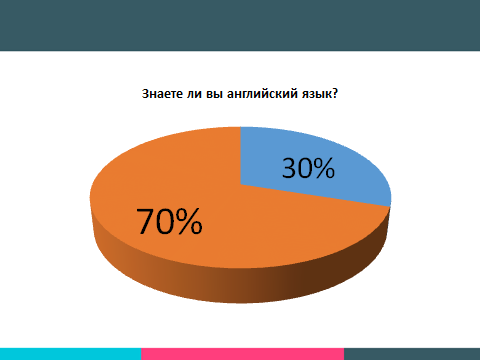 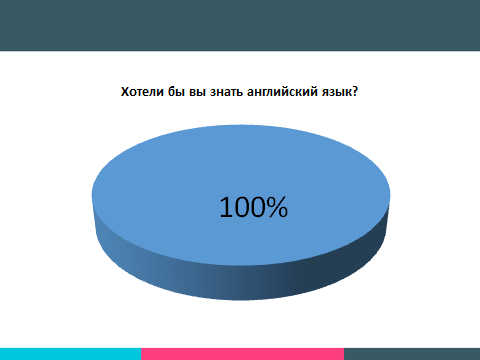 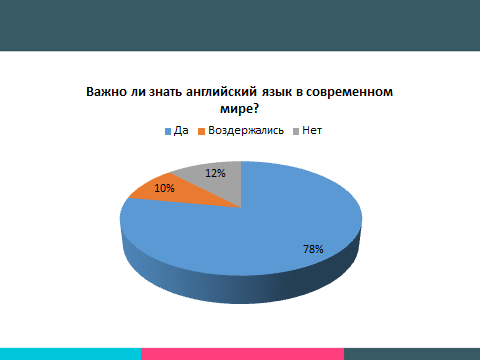                                                                                            ПРИЛОЖЕНИЕ 2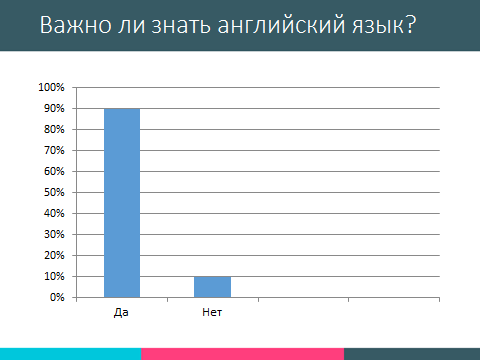 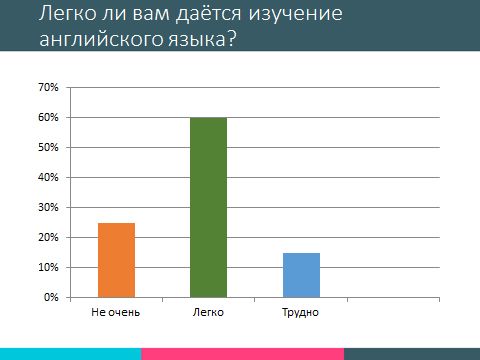 